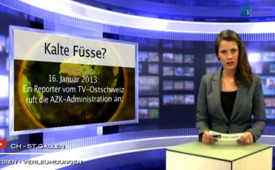 Kalte Füße?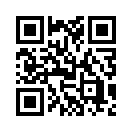 16. Januar 2013: Ein Reporter vom TV-Ostschweiz ruft die AZK-Administration an; in Bezug auf den Artikel über die 8. AZK, der heute im Tagesanzeiger erschienen sei, würde er gerne ...16. Januar 2013: Ein Reporter vom TV-Ostschweiz ruft die AZK-Administration an; in Bezug auf den Artikel über die 8. AZK, der heute im Tagesanzeiger erschienen sei, würde er gerne ein Interview mit dem AZK-Gründer Ivo Sasek führen. Die Sache wird mit Ivo Sasek besprochen und man ruft zurück, um Antwort zu geben. Zu Beginn des Telefonats wird der Reporter informiert: „Darf ich Sie darauf aufmerksam machen, dass dieses Gespräch jetzt aufgezeichnet wird?“ Nach einer kurzen Pause meint dieser etwas verdattert: „Also … Sie meinen dieses Gespräch?!“ „Natürlich, das machen wir zu Sicherheitszwecken.“ Der Reporter druckst herum und es wird ihm hörbar unwohl. „Nein, das möchte ich nicht, dann müsste ich ja alles genau notieren was Sie sagen.“ Interessante Aussage. M.a.W.: „Ich werde sowieso etwas anderes berichten, als Sie mir jetzt erzählen werden …“ Dass sich der gewiefte Reporter dabei absichern und sich natürlich nicht erwischen lassen will, ist genauso verständlich wie absurd. Und wieder Mal so typisch für den heutigen Mainstream-Journalismus.von büj.Quellen:ZeugenberichtDas könnte Sie auch interessieren:#AZK8 - Medienschlacht um die 8. AZK - www.kla.tv/AZK8Kla.TV – Die anderen Nachrichten ... frei – unabhängig – unzensiert ...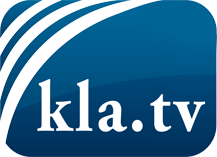 was die Medien nicht verschweigen sollten ...wenig Gehörtes vom Volk, für das Volk ...tägliche News ab 19:45 Uhr auf www.kla.tvDranbleiben lohnt sich!Kostenloses Abonnement mit wöchentlichen News per E-Mail erhalten Sie unter: www.kla.tv/aboSicherheitshinweis:Gegenstimmen werden leider immer weiter zensiert und unterdrückt. Solange wir nicht gemäß den Interessen und Ideologien der Systempresse berichten, müssen wir jederzeit damit rechnen, dass Vorwände gesucht werden, um Kla.TV zu sperren oder zu schaden.Vernetzen Sie sich darum heute noch internetunabhängig!
Klicken Sie hier: www.kla.tv/vernetzungLizenz:    Creative Commons-Lizenz mit Namensnennung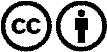 Verbreitung und Wiederaufbereitung ist mit Namensnennung erwünscht! Das Material darf jedoch nicht aus dem Kontext gerissen präsentiert werden. Mit öffentlichen Geldern (GEZ, Serafe, GIS, ...) finanzierte Institutionen ist die Verwendung ohne Rückfrage untersagt. Verstöße können strafrechtlich verfolgt werden.